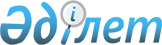 О внесении изменений в решение областного маслихата от 8 декабря 2004 года N 8/126 "Об областном бюджете на 2005 год", зарегистрированное в департаменте юстиции 21 декабря 2004 года N 1801Решение Мангистауского областного маслихата от 6 декабря 2005 года N 13/230. Зарегистрировано Департаментом юстиции Мангистауской области 20 декабря 2005 года N 1932



      В соответствии с 
 Законом 
 Республики Казахстан "О местном государственном управлении в Республике Казахстан", Бюджетным 
 кодексом 
 Республики Казахстан и 
 Законом 
 Республики Казахстан "О внесении изменений и дополнений в 

Закон

 Республики Казахстан "О республиканском бюджете на 2005 год" областной маслихат 

РЕШИЛ

:




      1. Внести в 
 решение 
 областного маслихата от 8 декабря 2004 года N 8/126 "Об областном бюджете на 2005 год" (зарегистрировано в департаменте юстиции 21 декабря 2004 года N 1801, опубликовано в газетах "Мангистау" от 25 декабря 2004 года N 212 и "Огни Мангистау" от 25 декабря 2004 года N 210; внесены изменения и дополнения решением областного маслихата от 8 февраля 2005 года N 9/141 "О внесении изменений и дополнений в решение областного маслихата от 8 декабря 2004 года N 8/126 "Об областном бюджете на 2005 год", зарегистрировано за N 1854, опубликовано в газетах "Мангистау" от 19 февраля 2005 года N 33-34 и "Огни Мангистау" от 19 февраля 2005 года N 33-34; внесены изменения и дополнения решением областного маслихата от 6 апреля 2005 года N 10/148 "О внесении изменений и дополнений в решение областного маслихата от 8 декабря 2004 года N 8/126 "Об областном бюджете на 2005 год", зарегистрировано за N 1896, опубликовано в газетах "Мангистау" от 26 апреля 2005 года N 76 и "Огни Мангистау" от 26 апреля 2005 года N 73; внесены изменения и дополнения решением областного маслихата от 30 мая 2005 года N 11/ 194 "О внесении изменений и дополнений в решение областного маслихата от 8 декабря 2004 года N 8/126 "Об областном бюджете на 2005 год", зарегистрировано за N 1910, опубликовано в газетах "Мангистау" от 14 июня 2005 года N 105 и "Огни Мангистау" от 14 июня 2005 года N 104; внесены изменения и дополнения решением областного маслихата от 28 сентября 2005 года N 12/ 211 "О внесении изменений и дополнений в решение областного маслихата от 8 декабря 2004 года N 8/126 "Об областном бюджете на 2005 год", зарегистрировано за N 1923, опубликовано в газетах "Мангистау" от 8 октября 2005 года N 171-172 и "Огни Мангистау" от 11 октября 2005 года N 171) следующие изменения:




      1) пункт 1 изложить в следующей редакции:

      "1. Утвердить областной бюджет на 2005 год согласно приложению 1 в следующих объемах:

      1) доходы - 26 749 307 тысяч тенге, в том числе по:

      налоговым поступлениям - 22 739 431 тысяча тенге;

      неналоговым поступлениям - 38 130 тысяч тенге;

      поступлениям от продажи основного капитала - 34 430 тысяч тенге;

      поступлениям официальных трансфертов - 3 937 316 тысяч тенге;

      2) затраты - 28 058 596 тысяч тенге;

      3) операционное сальдо - 1 309 289 тысяч тенге;

      4) чистое бюджетное кредитование - 75 028 тысяч тенге, в том числе:

      бюджетные кредиты - 10 000 тысяч тенге;

      погашение бюджетных кредитов - 85 028 тысяч тенге; 

      5) сальдо по операциям с финансовыми активами - 350 870 тысяч тенге, в том числе:

      приобретение финансовых активов - 354 300 тысяч тенге;

      поступления от продажи финансовых активов государства - 3 430 тысяч тенге;

      6) дефицит бюджета - 1 585 131 тысяча тенге; 

      7) финансирование дефицита бюджета - 1 585 131 тысяча тенге. 




      2) в подпункте 1) пункта 2:

      в абзаце пятом цифры "5,3" заменить цифрами "5,8".




      3) в подпункте 4) пункта 2:

      в абзаце пятом цифры "6,4" заменить цифрами "6,3".




      4) в пункте 5-1:

      в абзаце шестом цифры "74 420" заменить цифрами "89 755";

      в приложении 5 в графе 5 цифры "74 420" заменить цифрами "89 755"; 




      5) в пункте 5-5:

      в абзаце первом цифры "719 914" заменить цифрами "704 982";

      в абзаце втором цифры "88 124" заменить цифрами "73 192";

      в приложении 8 в графе 3 цифры "88 124" заменить цифрами "73 192".




      6) в пункте 9:

      в абзаце первом цифры "51 789" заменить цифрами "42 720";

      в абзаце втором цифры "10 000" заменить цифрами "4 700";

      в абзаце третьем цифры "41 789" заменить цифрами "38 020"; 




      2. Настоящее решение вступает в силу со дня государственной регистрации.


      Председатель сессии                    Секретарь



                                        областного маслихата



      К. Кульжанов                           Б. Чельпеков





УТВЕРЖДЕНО                   

решением областного маслихата         

ПРИЛОЖЕНИЕ 1                 

к решению областного маслихата        

от 6 декабря 2005 года N 13/230       

"О внесении изменений в решение областного  

маслихата от 8 декабря 2004 года N 8/126   

"Об областном бюджете на 2005 год"      


ОБЛАСТНОЙ БЮДЖЕТ НА 2005 ГОД


					© 2012. РГП на ПХВ «Институт законодательства и правовой информации Республики Казахстан» Министерства юстиции Республики Казахстан
				
Кат.

Кл

Пдк

Спк


Наименование


Утверж-

денный бюджет

Уточнен-

ный бюджет

Откло-

нение


I. ДОХОДЫ



26432799



26749307


316508

1


HАЛОГОВЫЕ ПОСТУПЛЕHИЯ



22427071



22739431


312360

01


Подоходный налог



6 695065



6 866314


171249

2

Индивидуальный подоходный налог

6695 065

6 866314

171249

01

Индивидуальный подоходный налог с доходов, облагаемых у источника выплаты

6695065 

6866314 

171249 

03


Социальный налог



15086680



15215431


128751

1

Социальный налог

15086680

15215431

128751

01

 Социальный   налог 

15086680 

15215431 

128751 

05


Внутренние налоги на товары, работы и услуги



645 326



657 686



12360


3

Поступления за использование природных и других ресурсов

645 326

657 686

12 360

2


HЕHАЛОГОВЫЕ ПОСТУПЛЕHИЯ



34 325



38 130



3 805


01


Доходы от гос. собственности



33 397



36 970



3 573


1

Поступления части чистого дохода государственых предприятий

1 500

1 511

11

02

 Поступления   части   чистого   дохода   коммунальных   государственых   предприятий 

 1 500 

 1 511 

 11 

3

Дивиденды  на государственные пакеты акций, находящиеся в государственной собственности

9 415

10 677

1 262

02

 Дивиденды    на   государственные   пакеты   акций ,  находящиеся   в   коммунальной   собственности 

 9 415 

 10 677 

 1262 

5

Доходы от аренды имущества, находящегося в государственной собственности

17 600

19 900

2 300

04

 Доходы от аренды имущества ,  находящегося   в   коммунальной   собственности 

 17 600 

 19 900 

 2300 

7

Вознаграждения (интересы) по бюджетным кредитам, выданным из государственного бюджета

4 882

4 882

0

06

 Вознаграждения  ( интересы )  по   бюджетным   кредитам ,  выданным   из   местного   бюджета   банкам - заемщикам 

 4 882 

 4 882 

 0 

03


Поступления денег  от проведения государ-ных закупок, организуемых государственными учреждениями, финансируемыми из государственного бюджета



47



83



36


1

Поступления денег от про-

ведения государственных

закупок, организуемых го-

сударственными учреждения-

ми, финансируемыми из го-

сударственного бюджета

47

83

36

02

Поступления денег от проведения государствен-

ных закупок, организуемых государственными учреж-

дениями, финансируемыми из местного бюджета 

 47 

 83 

 36 

04


Штрафы, пеня, санкции, взыскания, налагаемые государственными учреждениями, финансируемыми из государственного бюджета, а также содержащимися и финансируемыми из бюд-



жета (сметы расходов) Национального Банка Республики Казахстан



881



1 077



196


1

Штрафы, пеня, санкции,

взыскания, налагаемые

государственными учрежде-

ниями, финансируемыми из

государственного бюджета, а также содержащимися и

финансируемыми из бюджета

(сметы расходов) Нацио-

нального Банка Республики Казахстан

881

1 077

196

12

Поступления удержаний из заработной платы осужденных к исправительным работам

 381 

 577 

 196 

14

Прочие штрафы, пени, санкции, взыскания, налагаемые государствен-

ными учреждениями, финансируемыми из местного бюджета

 500 

 500 

 0 

3


ПОСТУПЛЕНИЯ ОТ ПРОДАЖИ ОСНОВНОГО КАПИТАЛА



33 900



34 430



530


01


Продажа государственного имущества, закрепленного за государственными учреждениями



33 900



34 430



530


1

Продажа государственного

имущества, закрепленного

за государственными

учреждениями

33 900

34 430

530

02

Поступления от продажи имущества, закрепленного за государственными учреждениями, финанси-

руемыми из местного бюджета

 33 900 

 34 430 

 530 

4


ПОСТУПЛЕНИЯ  ОФИЦИАЛЬНЫХ  ТРАНСФЕРТОВ



3937503



3937316



-187


01


Трансферты из нижестоящих органов государственного управления



1418001



1417411



-590


2

Трансферты из районных

(городских) бюджетов

1418 001

1417411

-590

01

Бюджетные изъятия

 1412929 

 1412929 

 0 

02

Возврат целевых трансфертов

 5 072 

 4 482 

 -590 

02


Трансферты из вышестоящих органов государственного управления



2519502



2519905



403


1

Трансферты из республи-

канского бюджета

2519 502

2519905

403

01

Целевые текущие трансферты

1375838

1391173

15335

02

Целевые трансферты на развитие

 1143664 

 1128732 

-14932 

Фгр

Адм

Пр

Ппр


Наименование



Утверж-



денный бюджет



Уточнен-



ный бюджет



Отк-



лоне-



ние



ІI. ЗАТРАТЫ



28019958



28058596



38638


01


Государственные услуги общего характера



337 281



327 281


-10000

110

Аппарат маслихата

26 592

26 592

0

001

Обеспечение деятельности

маслихата области

26 592

26 592

0

003

Аппараты местных органов

 24 392 

 23 532 

 -860 

009

Материально-техническое   оснащение государственных органов

 2 200 

 3 060 

 860 

120

Аппарат акима 

239 568

229 568

-10000

001

Обеспечение деятельности

акима области

239 568

229 568

-10000

003

Аппараты местных органов

208 519

198 519

-10000

009

Материально-техническое   оснащение   государственных   органов 

 31 049 

 31 049 

 0 

257

Департамент  финансов 

37 373

37 373

0

001

Обеспечение деятельности Департамента            (Управления) финансов

34 273

34 273

0

003

 Аппараты   местных   органов 

 26 513 

 26 073 

 -440 

007

 Повышение   квалификации   государственных   служащих 

 60 

 0 

 -60 

009

 Материально - техническое   оснащение   государственных   органов 

 7 700 

 8 200 

 500 

003

 Организация   работы   по   выдаче   разовых   талонов   и   обеспечение   полноты   сбора   сумм   от   реализации   разовых   талонов 

 0 

 0 

 0 

009

Организация приватизации коммунальной собственности

3 100

3 100

0

004

 Учет ,  хранение ,  оценка   и   реализация   имущества ,  поступившего   в   коммунальную   собственность 

 0 

258

Департамент  экономики и бюджетного планирования 

33 748

33 748

0

001

Обеспечение деятельности Департамента            (Управления) экономики и бюджетного планирования

33 748

33 748

0

003

 Аппараты   местных   органов 

 30 528 

 29 643 

 -885 

007

 Повышение   квалификации   государственных   служащих 

 60 

 45 

 -15 

009

 Материально - техническое   оснащение   государственных   органов 

 3 160 

 4 060 

 900 

02


Оборона



45 293



44 385



-908


250

Управление мобилизационной подготовки и чрезвычайных ситуаций 

45 293

44 385

-908

003

Мероприятия в рамках исполнения всеобщей воинской обязанности

2 506

2 506

0

001

Обеспечение деятельности Департамента            (Управления) мобилизационной подготовки и чрезвычайных ситуаций 

8 805

8 870

65

004

Мероприятия гражданской обороны областного масштаба

10 000

10 000

0

005

Мобилизационная подготовка и мобилизация областного масштаба

4 736

3 763

-973

006

Предупреждение и ликвидация чрезвычайных ситуаций областного масштаба

19 246

19 246

0

03


Общественный порядок, безопасность, правовая, судебная, уголовно-исполнительная деятельность



908 514



924 794



16280


252

Управление внутренних дел 

908 514

924 794

16 280

001

Обеспечение деятельности исполнительного органа внутренних дел, финансируемых из областного бюджета

844 898

861 178

16 280

04


Образование



1719017



1721302



2 285


260

Управление  физической культуры и спорта 

157 308

157 908

600

006

Дополнительное образование для детей и юношества по спорту

157 308

157 908

600

261

Департамент образования 

868 561

870 246

1 685

003

Общеобразовательное обучение по специальным образовательным программам

149 904

149 904

0

004

Информатизация системы среднего образования 

57 834

55 164

-2 670

005

Приобретение и доставка учебников для государственных областных организаций образования

9 000

9 100

100

006

Общеобразовательное обучение  одаренных детей в специализированных организациях образования

30 494

28 544

-1 950

007

Проведение школьных олимпиад и внешкольных мероприятий областного масштаба

36 552

37 302

750

008

Начальное профессиональное образование 

145 544

149 369

3 825

009

Подготовка специалистов со средним профессиональным образованием 

239 723

241 353

1 630

010

Повышение квалификации и переподготовка кадров 

30 186

30 186

0

001

Обеспечение деятельности Департамента           (Управления) образования

25 008

25 008

0

017

Целевые текущие трансферты бюджетам  районов (городов областного значения) на обеспечение содержания типовых штатов государственных учреждений общего среднего образования

38 077

38 077

0

018

Целевые текущие трансферты бюджетам  районов (городов областного значения) на содержание вновь вводимых объектов образования

18 685

18 685

0

019

Целевые текущие трансферты бюджетам  районов (городов областного значения) на подключение к Интернету и оплату трафика государственных учреждений среднего общего образования

6 251

6 251

0

020

Целевые текущие трансферты бюджетам  районов (городов областного значения) на приобретение и доставку учебников и учебно-методических комплексов для обновления библиотечных фондов государственных учреждений среднего общего образования

2 300

2 300

0

021

Целевые текущие трансферты бюджетам  районов (городов областного значения) на создание лингофонных и мультимедийных кабинетов для государственных учреждений среднего общего образования

66 984

66 984

0

266

Управление  архитектуры, градостроительства и строительства 

613 020

613 020

0

016

Развитие объектов образования

468 020

468 020

0

017

Целевые трансферты на развитие бюджетам районов (городов областного значения) на строительство и реконструкцию объектов образования

145 000

145 000

0

253

Департамент  здравоохранения

53 506

53 506

0

002

Подготовка специалистов со средним профессиональным образованием  

42 086

42 086

0

003

Повышение квалификации и переподготовка кадров 

11 420

11 420

0

011

 Реализация   программы   за   счет   официальных   трансфертов   из   республиканского   бюджета 

 9 120 

 9 120 

 0 

015

 Реализация   программы   за   счет   средств   местного   бюджета 

 2 300 

 2 300 

 0 

252

Управление внутренних дел 

26 622

26 622

0

007

Повышение квалификации и переподготовка кадров

26 622

26 622

0

05


Здравоохранение



5093967



5127382



33415


253

Департамент здравоохранения 

4 606 177

4623592

17 415

004

Оказание стационарной медицинской помощи по направлению специалистов первичной медико-санитарной помощи и организаций здравоохранения

2056 858

2 077297

20 439

005

Производство крови, ее компонентов и препаратов для местных организаций здравоохранения

75 581

75 581

0

006

Охрана материнства и детства

42 919

42 919

0

007

Пропаганда здорового образа жизни  

12 352

12 352

0

008

Обеспечение специализированными продуктами питания и лекарственными средствами населения по отдельным видам заболеваний

124 595

139 930

15 335

009

Оказание медицинской помощи лицам, страдающим социально значимыми заболеваниями и заболеваниями, представляющими опасность для окружающих

893 578

880 288

-13290

010

Оказание первичной медико-санитарной помощи населению

1163 163

1 158094

-5 069

011

Оказание скорой и неотложной помощи

168 384

168 384

0

012

Оказание медицинской помощи населению в чрезвычайных ситуациях

23 475

23 475

0

001

Обеспечение деятельности Департамента           (Управления) здравоохранения

25 753

25 753

0

013

Проведение патологоанатомического вскрытия

5 799

5 799

0

014

 Развитие   объектов   здравоохранения 

 0 

 0 

 0 

016

Обеспечение граждан бесплатным или льготным проездом за пределы населенного пункта на лечение

13 720

13 720

0

266

Управление  архитектуры, градостроительства и строительства 

281 955

281 955

0

269

Департамент государственного санитарно-эпидемиологического надзора 

205 835

221 835

16 000

001

Обеспечение деятельности Департамента (Управления) государственного санитарно-эпидемиологического надзора

70 386

70 386

0

002

Санитарно-эпидемиологическое благополучие населения

135 449

151 449

16 000

06


Социальная помощь и социальное обеспечение



329 790



333 087



3 297


256

Департамент координации занятости и социальных программ

224 500

224 500

0

002

Социальное обеспечение престарелых и инвалидов общего типа

114 712

114 712

0

003

Социальная поддержка инвалидов 

31 458

31 458

0

001

Обеспечение деятельности Департамента (Управления) координации занятости и социальных программ

35 428

35 428

0

006

Целевые текущие трансферты бюджетам  районов (городов областного значения) для выплаты единовременной помощи участникам и инвалидам Великой Отечественной войны

33 074

33 074

0

008

Целевые текущие трансферты бюджетам  районов (городов областного значения) на увеличение размеров коэффициентов для исчисления должностных окладов (ставок) рабочих первого и второго разрядов государственных учреждений и казенных предприятий

7 734

7 734

0

009

Целевые текущие трансферты бюджетам  районов (городов областного значения) на компенсацию повышения тарифа абонентской платы за телефон социально-защищаемым гражданам, являющимся абонентами городских сетей телекоммуникаций

231

231

0

010

Обеспечение проезда инвалидам и участникам Великой Отечественной Войны 

1 299

1 299

0

011

Оплата услуг по зачислению, выплате и доставке пособий и других социальных выплат

564

564

0

261

Департамент образования

105 290

108 587

3 297

015

Социальное обеспечение сирот, детей, оставшихся без попечения родителей

105 290

108 587

3 297

07


Жилищно-коммунальное хозяйство



1 636808



1 621876


-14932

266

Управление  архитектуры, градостроительства и строительства 

1636 808

1 621876

-14932

004

Газификация населенных пунктов

564 324

564 324

0

005

Кредитование бюджетов  районов (городов областного значения) на строительство жилья

500 000

500 000

0

006

Целевые трансферты на развитие бюджетам  районов (городов областного значения) на строительство жилья государственного коммунального жилищного фонда

397 250

397 250

0

007

Целевые трансферты на развитие бюджетам  районов (городов областного значения) на развитие системы водоснабжения

148 234

133 302

-14 932

008

Целевые трансферты на развитие бюджетам  районов (городов областного значения) на развитие коммунального хозяйства

22 000

22 000

0

009

Целевые трансферты на развитие бюджетам  районов (городов областного значения) на развитие  благоустройства городов и населенных пунктов

5 000

5 000

0

08


Культура, спорт, туризм и информационное пространство



703 672



719 782



16110


262

Управление культуры

233 759

233 759

0

001

Обеспечение деятельности Департамента (Управления) культуры

13 010

13 010

0

003

Поддержка культурно-досуговой работы

33 437

33 437

0

005

Обеспечение сохранности историко-культурного наследия и доступа к ним

90 720

90 720

0

007

Поддержка театрального и музыкального искусства

77 419

77 419

0

008

Обеспечение функционирования областных библиотек

19 173

19 173

0

266

Управление  архитектуры, градостроительства и строительства 

52 302

54 302

2 000

021

Развитие объектов культуры

52 302

54 302

2 000

260

Управление физической культуры и спорта 

275 771

285 941

10 170

001

Обеспечение деятельности Управления (Отдела) физической культуры и спорта 

11 487

11 487

0

003

Проведение спортивных соревнований на областном уровне 

94 324

95 624

1 300

004

Подготовка и участие членов областных сборных команд по различным видам спорта на республиканских и международных соревнованиях

169 960

178 830

8 870

259

Отдел архивов и документации 

28 279

28 279

0

001

Обеспечение деятельности Управления  (Отдела) архивов и документации

3 808

3 808

0

002

Обеспечение сохранности архивного фонда

24 471

24 471

0

263

Департамент внутренней политики 

95 523

101 463

5 940

001

Обеспечение деятельности Департамента (Управления) внутренней политики

30 190

32 190

2 000

002

Проведение государственной информационной политики через средства массовой информации

48 000

51 940

3 940

003

Реализация региональных программ в сфере молодежной политики

17 333

17 333

0

264

Управление по развитию языков 

8 150

8 150

0

001

Обеспечение деятельности Управления по развитию языков

6 150

6 150

0

002

Развитие государственного языка и других языков народов Казахстана

2 000

2 000

0

265

Департамент предпринимательства и промышленности 

9 888

7 888

-2 000

005

Регулирование туристской деятельности

9 888

7 888

-2 000

09


Топливно-энергетический комплекс и недропользование



20 600



20 600



0


266

Управление  архитектуры, градостроительства и строительства 

20 600

20 600

0

010

Целевые трансферты на развитие бюджетам  районов (городов областного значения) на развитие теплоэнергетической системы

20 600

20 600

0

10


Сельское, водное, лесное, рыбное хозяйство, особоохраняемые природные территории, охрана окружающей среды и животного мира, земельные отношения



204 758



204 758



0


255

Управление сельского хозяйства 

16 300

16 300

0

001

Обеспечение деятельности Департамента (Управления) сельского хозяйства

16 300

16 300

0

003

 Кредитование   сельхозтоваропроизводителей 

 0 

 0 

 0 

006

 Развитие   объектов   сельского   хозяйства 

 0 

 0 

 0 

266

Управление  архитектуры, градостроительства и строительства 

16 200

16 200

0

024

Развитие объектов сельского хозяйства

16 200

16 200

0

254

Управление природных ресурсов и регулирования природопользования 

163 113

163 113

0

001

Обеспечение деятельности Департамента (Управления) природных ресурсов и регулирования природопользования

12 917

12 917

0

005

Охрана, защита, воспроизводство лесов и лесоразведение

16 196

16 196

0

008

Проведение мероприятий по охране окружающей среды 

134 000

134 000

0

251

Управление земельных отношений 

9 145

9 145

0

001

Обеспечение деятельности Управления земельных отношений

9 145

9 145

0

11


Промышленность, архитектурная, градостроительная и строительная деятельность



28 639



26 639



-2000


266

Управление архитектуры, градостроительства и строительства

20 690

18 690

-2 000

001

Обеспечение деятельности Департамента (Управления) архитектуры, градостроительства и строительства

13 690

13 690

0

108

Разработка и экспертиза технико-экономических обоснований местных  бюджетных инвестиционных проектов (программ)

7 000

5 000

-2 000

267

Управление государственного архитектурно-строительного контроля 

7 949

7 949

0

001

Обеспечение деятельности Департамента (Управления) государственного архитектурно-строительного контроля

7 949

7 949

0

12


Транспорт и коммуникации



216 408



221 708



5 300


268

Управление пассажирского транспорта и автомобильных дорог 

216 408

221 708

5 300

001

Обеспечение деятельности управления пассажирского транспорта и автомобильных дорог

11 408

11 408

0

003

Обеспечение функционирования автомобильных дорог 

200 000

205 300

5 300

007

Целевые трансферты на развитие бюджетам районов (городов областного значения) на развитие транспортной инфраструктуры

5 000

5 000

0

13


Прочие



597 939



588 320



-9619


257

Департамент финансов 

507 195

498 126

-9 069

012

 Резерв   местного   исполнительного   органа   области   на   покрытие   кассового   разрыва   бюджетов   районов  ( городов   областного   значения ) 

 0 

 0 

 0 

013

Резерв местного исполнительного органа области  на неотложные затраты

41 789

38 020

-3 769

014

Чрезвычайный резерв местного исполнительного органа области для ликвидации чрезвычайных ситуаций природного и техногенного характера

10 000

4 700

-5 300

015

Целевые текущие трансферты бюджетам районов (городов областного значения) на увеличение заработной платы государственным служащим, работникам государственных учреждений, не являющимся государственными служащими, и работникам казенных предприятий

455 406

455 406

0

265

Департамент  предпринимательства и промышленности 

48 318

47 768

-550

001

Обеспечение деятельности Департамента            (Управления) предпринимательства и промышленности

34 168

34 168

0

003

Поддержка предпринимательской деятельности

14 150

13 600

-550

266

Управление архитектуры, градостроительства и строительства 

30 000

30 000

0

012

Целевые трансферты на развитие бюджетам  районов (городов областного значения) на развитие малых городов с депрессивной экономикой

30 000

30 000

0

270

Управление регулирования деятельности естественных монополий и защиты конкуренции 

12 426

12 426

0

001

Обеспечение деятельности Департамента (Управления) регулирования деятельности естественных монополий и защиты конкуренции

12 426

12 426

0

15


Официальные трансферты



16177272



16176682



-590


257

Департамент финансов 

16177272

16176682

-590

005

Трансферты из местных бюджетов

9 400

9 400

0

006

Бюджетные изъятия

15989138

15989138

0

007

Субвенции

173 068

173 068

0

011

Возврат целевых трансфертов

5 666

5 076

-590


ІІІ. ОПЕРАЦИОННОЕ САЛЬДО



ІІІ. ОПЕРАЦИОННОЕ САЛЬДО



ІІІ. ОПЕРАЦИОННОЕ САЛЬДО



ІІІ. ОПЕРАЦИОННОЕ САЛЬДО



ІІІ. ОПЕРАЦИОННОЕ САЛЬДО



-1587159



-1309289


277870


IV. ЧИСТОЕ БЮДЖЕТНОЕ КРЕДИТОВАНИЕ



IV. ЧИСТОЕ БЮДЖЕТНОЕ КРЕДИТОВАНИЕ



IV. ЧИСТОЕ БЮДЖЕТНОЕ КРЕДИТОВАНИЕ



IV. ЧИСТОЕ БЮДЖЕТНОЕ КРЕДИТОВАНИЕ



IV. ЧИСТОЕ БЮДЖЕТНОЕ КРЕДИТОВАНИЕ



-75 028



-75 028



0



Бюджетные кредиты



10 000



10 000



0


13


Прочие



10 000



10 000



0


265

Департамент предпринимательства и промышленности 

10 000

10 000

0

004

Кредитование для развития малого предпринимательства 

10 000

10 000

0

5


Погашение бюджетных кредитов



85 028



85 028



0


01

Погашение бюджетных кредитов

85 028

85 028

0

1

Погашение бюджетных кредитов, выданных из государственного бюджета

85 028

85 028

0


V. САЛЬДО ПО ОПЕРАЦИЯМ С ФИНАНСОВЫМИ АКТИВАМИ



V. САЛЬДО ПО ОПЕРАЦИЯМ С ФИНАНСОВЫМИ АКТИВАМИ



V. САЛЬДО ПО ОПЕРАЦИЯМ С ФИНАНСОВЫМИ АКТИВАМИ



V. САЛЬДО ПО ОПЕРАЦИЯМ С ФИНАНСОВЫМИ АКТИВАМИ



V. САЛЬДО ПО ОПЕРАЦИЯМ С ФИНАНСОВЫМИ АКТИВАМИ



73 000



350 870


277870


Приобретение финансовых активов



73 000



354 300


281300

120

Аппарат акима

23 000

41 800

18 800

006

Формирование или увеличение уставного капитала юридических лиц

23 000

41 800

18 800

265

Департамент  предпринимательства и промышленности 

50 000

312 500

262500

008

Увеличение уставного капитала АО "Банк развития Казахстана"

50 000

312 500

262500

6


Поступления от продажи  финансовых активов государства



0



3 430



3 430


01

Поступления от продажи финансовых активов государства 


0



3 430



3 430


1

Поступления от продажи финансовых активов внутри страны

0

3 430

3 430


VI. ДЕФИЦИТ БЮДЖЕТА



-1585131



-1585131



0



VII. ФИНАНСИРОВАНИЕ ДЕФИЦИТА БЮДЖЕТА



VII. ФИНАНСИРОВАНИЕ ДЕФИЦИТА БЮДЖЕТА



VII. ФИНАНСИРОВАНИЕ ДЕФИЦИТА БЮДЖЕТА



VII. ФИНАНСИРОВАНИЕ ДЕФИЦИТА БЮДЖЕТА



VII. ФИНАНСИРОВАНИЕ ДЕФИЦИТА БЮДЖЕТА



1585131



1585131



0

